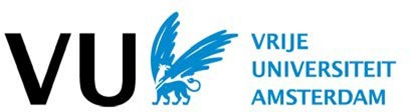 RINGLEIDINGEN CAMPUS, versie 22-06-2022. OZW Collegezaal ‘EI’ WN Collegezaal KC159  WN Collegezaal KC137  WN Collegezaal Q105  WN Collegezaal K1B-74 WN Collegezaal Q112  WN Collegezaal D107 HG Aula  HG Aurora  HG AuditoriumHG Collegezaal KC-07 HG Collegezaal 2A-00 HG Collegezaal 4A-00  HG Collegezaal 6A-00  HG Collegezaal 8A-00  HG Collegezaal 10A-00 HG Collegezaal 12A-00  HG Collegezaal 14A-00  HG Collegezaal 3C01 / Agora 1  HG Collegezaal 3C02 / Agora 2  HG Collegezaal 3C03 / Agora 3 MF Collegezaal FG1  MF Collegezaal FG2    Acta Collegezaal 